P E N G U M U M A N  P E N Y E D I A Nomor : Un.03/KS.01.7/2783/2016Tanggal : 25 Juli 2016	Diberitahukan bahwa untuk memenuhi kebutuhan Belanja Alat Tulis Kantor UIN Maulana Malik Ibrahim Malang maka Pejabat Pengadaan Barang/Jasa Kantor Pusat dan Biro AUPK setelah melakukan berbagai tahapan pemilihan penyedia dalam pengadaan langsung tersebut memberitahukan bahwa :Pekerjaan	:	Pengadaan Alat Tulis Kantor UIN Maulana Malik Ibrahim Malang.Sumber Dana	: 	DIPA Badan Layanan Umum Petikan UIN Maulana Malik Ibrahim Malang Tahun Anggaran 2016 tanggal 07 Desember 2015 Nomor : DIPA-025.04.2.423812/2016 untuk Mata Anggaran Kegiatan 521811HPS	:	Rp 87.104.000.- (Delapan Puluh Tujuh Juta Seratus Empat Ribu Rupiah) sudah termasuk pajakPenyedia	: 	CV. YA’LUAlamat	: 	Jl. Joyo Utomo VII/514 B, Malang 65143NPWP 	: 	21.005.547.1-652.000Tanggal Penawaran	:  22 Juli 2016Harga Penawaran	:	Rp 80.001.900 (Delapan Puluh Juta Seribu Sembilan Ratus Rupiah), sudah termasuk pajak.Harga Negosiasi	:	Rp 78.913.400,- (Tujuh Puluh Delapan Juta Sembilan Ratus Tiga Belas Ribu Empat Ratus Rupiah), sudah termasuk pajak.Pelaksanaan Pekerjaan	:	24 (Dua puluh empat) hari kalender sejak diterbitkannya Surat Pesanan (SP) menyusul kemudian.Demikian. atas perhatiannya diucapkan terima kasih.Pejabat Pengadaan Barang/Jasa,Ari Prasetyo Hirmawan, SE							NIP 19770401 200701 1 034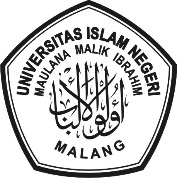 KEMENTERIAN AGAMAUNIVERSITAS ISLAM NEGERI MAULANA MALIK IBRAHIM MALANGJl. Gajayana No. 50 Malang 65144.  Telp. (0341) 5527831. Fax. (0341) 5527831Website : www.ekonomi.uin-malang.ac.id